O B E C    H R O N E C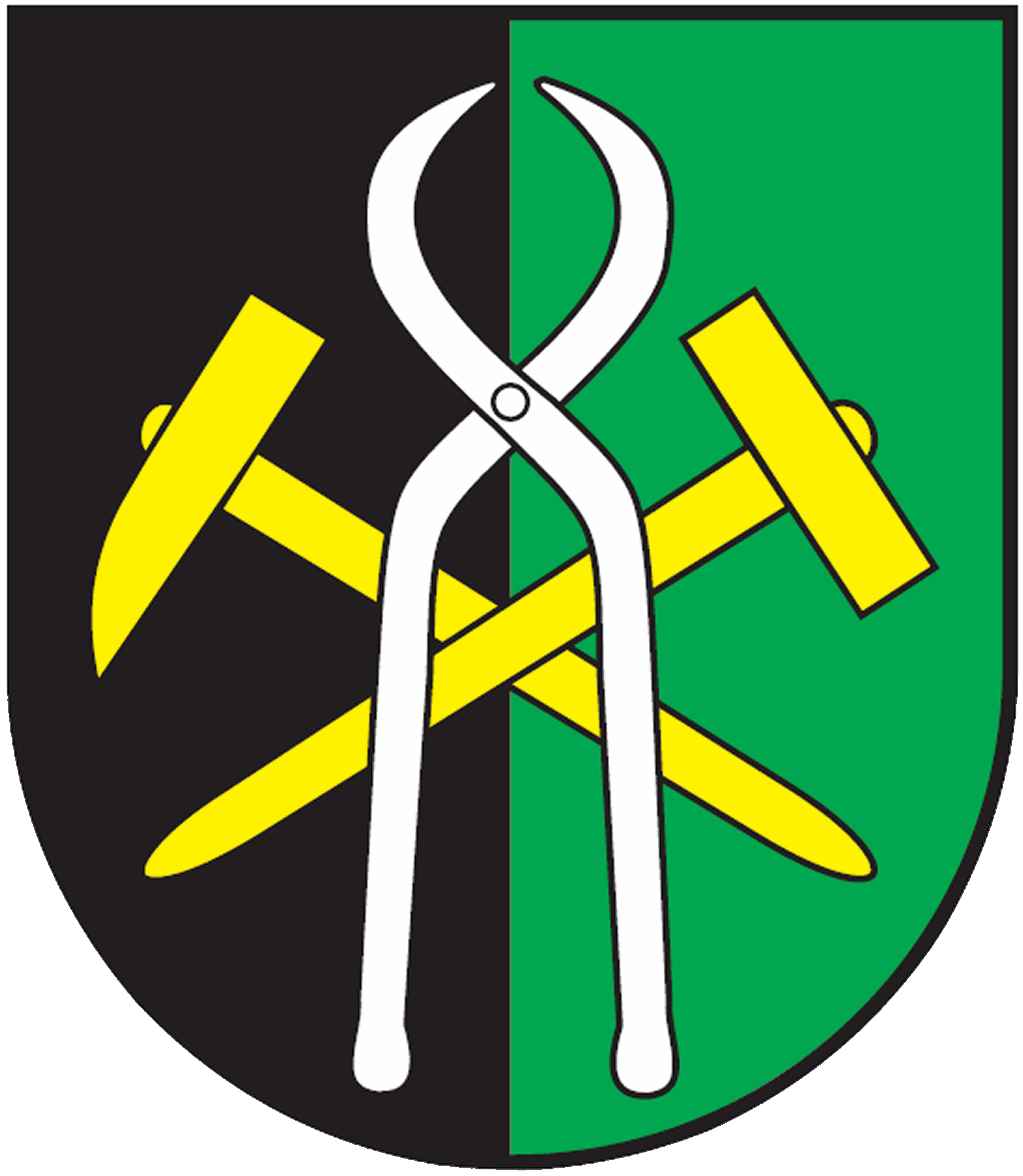 Dodatok č. 2ktorým sa mení a dopĺňa Všeobecne záväzné nariadenie obce Hronec č. 4/2015o ochrane ovzdušia a poplatkoch za znečisťovanie ovzdušia na území obce Hronec           Obecné zastupiteľstvo obce Hronec podľa § 6  ods. 1 zákona č. 369/90 Zb. o obecnom zriadení v znení neskorších predpisov a zákona č.401/1998 Z. z. o poplatkoch za znečistenie ovzdušia v znení neskorších predpisov s poukázaním na zákon č. 137/2010 Z.z. o ovzduší v znení neskorších predpisov, v súlade s vyhláškou MŽP SR č.410/2012 Z.z., ktorou sa vykonávajú niektoré ustanovenia zákona o ovzduší vydáva toto Všeobecne záväzné nariadenie, ktorým sa mení a dopĺňa VZN č. 4/2015 o ochrane ovzdušia a poplatkoch za znečisťovanie ovzdušia na území obce Hronec      Návrh tohto dodatku k  všeobecne záväznému nariadeniu (VZN) na pripomienkovanie v zmysle § 6 ods. 4 zákona č. 369/1990 Zb. o obecnom zriadení v znení neskorších predpisov                                                                                           	Bohuslav Nemky								   starosta obce§1Predmet úpravyVšeobecne záväzné nariadenie obce Hronec  č.4/2015 o  ochrane ovzdušia a poplatkoch za znečisťovanie ovzdušia na území obce Hronec sa mení a dopĺňa nasledovne:  1. Čl. 6  Sadzobník poplatkov, odsek 1, časť Ostatné spaľovacie zariadenia znie: Ostatné spaľovacie zariadenie §2Záverečné ustanoveniaToto Všeobecne záväzné nariadenie bolo prijaté na zasadnutí Obecného zastupiteľstva v Hronci dňa  13.12.2019 uznesením   č.28/2019  a nadobúda účinnosť dňom  01.01.2020.                     V Hronci dňa 25.11.2019 								        Bohuslav Nemky starosta obceVyvesený na úradnej tabuli obce dňa:26.11.2019Zverejnený na internetovej stránke obce dňa :26.11.2019Dátum začiatku lehoty na pripomienkové konanie:26.11.2019Dátum ukončenia lehoty pripomienkového konania:06.12.2019Pripomienky zasielať- písomne na adresu:Obec Hronec, Zlievárenská 516, 976 45 Hronec- elektronicky na adresu:sekretariat@obechronec.sk- faxom na číslo: 04867104120486710412Vyhodnotenie pripomienok k návrhu VZN uskutočnené dňa:Schválené všeobecne záväzné nariadenieNa rokovaní Obecného zastupiteľstva dňa, uznesením č. :13.12.201928/2019Vyhlásené vyvesením na úradnej tabuli obce dňa:16.12.2019VZN nadobúda účinnosť dňom:01.01.2020Spotreba palivaPoplatok v €Hnedé uhlie, rašelinové brikety5,00 €/tonaČierne uhlie, koks, uhoľné brikety4,00 €/tonaPalivové drevo2,00 €/m3Drevené pelety a brikety3,00 €/tona